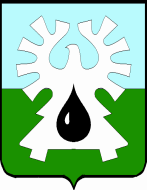 ГОРОДСКОЙ ОКРУГ УРАЙХАНТЫ-МАНСИЙСКОГО АВТОНОМНОГО ОКРУГА-ЮГРЫ        ДУМА ГОРОДА УРАЙ          РЕШЕНИЕот 12 августа 2021 года                                          	  	                       № 59О назначении публичных слушанийНа основании части 4 статьи 44 Федерального закона от 06.10.2003 №131-ФЗ «Об общих принципах организации местного самоуправления в Российской Федерации», в соответствии со статьёй 46 устава города Урай, с Порядком организации и проведения публичных слушаний в городе Урай, определённым решением Думы города Урай от 27.04.2017 №18, по инициативе Думы города Урай, Дума города Урай решила:1. Назначить публичные слушания по проекту решения Думы города Урай «О внесении изменений в устав города Урай» (далее – проект), представив его на обсуждение населению города Урай, путём опубликования в газете «Знамя и размещения на официальном сайте органов местного самоуправления города Урай в информационно-телекоммуникационной сети «Интернет» (приложение 1).2. Определить дату проведения публичных слушаний по проекту 06.09.2021 года, место и время - конференц-зал администрации города Урай, расположенный по адресу: город Урай, микрорайон 2, дом 60, 18 часов 00 минут.3. Утвердить состав организационного комитета по подготовке и проведению публичных слушаний согласно приложению 2 (далее – организационный комитет).4. Предложения и замечания по обсуждаемому проекту принимаются организационным комитетом в письменной форме по адресу: город Урай, микрорайон 2, дом 60, кабинеты 401, 402, 404 или в форме электронного документа на электронный адрес duma@uray.ru, с указанием фамилии, имени, отчества (при его наличии), адреса места жительства и контактного телефона жителя города Урай, внёсшего предложение или замечание по обсуждаемому проекту.Срок приёма предложений и замечаний по обсуждаемому проекту с 19.08.2021 по 06.09.2021 года включительно с 08.30 до 12.30 часов и с 14.00 до 17.00 часов, кроме выходных и нерабочих праздничных дней.5. Обсуждение проекта населением города Урай осуществлять в соответствии с Порядком организации и проведения публичных слушаний в городе Урай, определённым решением Думы города Урай от 27.04.2017 №18.6. Учёт предложений населения города Урай по проекту решения Думы города Урай «О внесении изменений в устав города Урай» осуществлять в соответствии с Порядком учёта предложений по проекту изменений и (или) дополнений в устав города Урай, утверждённым решением Урайской городской Думы от 21.10.2005 №52.7. Опубликовать настоящее решение в газете «Знамя» и разместить на официальном сайте органов местного самоуправления города Урай в информационно-телекомуникационной сети «Интернет».8. Контроль выполнения настоящего решения оставляю за собой.Председатель Думы города Урай                                                                            Г.П. АлександроваПриложение 1к решению Думы города Урайот 12 августа 2021 года № 59ПРОЕКТ                                                                                         ГОРОДСКОЙ ОКРУГ УРАЙХАНТЫ-МАНСИЙСКОГО АВТОНОМНОГО ОКРУГА-ЮГРЫ        ДУМА ГОРОДА УРАЙРЕШЕНИЕ      от ________________                                           	  	                 № _____О внесении изменения в устав города УрайРассмотрев проект муниципального правового акта о внесении изменений в устав города Урай, Дума города Урай решила:1. Внести изменения в Устав города Урай согласно приложению.2. Направить решение в Управление Министерства юстиции                          Российской Федерации по Ханты-Мансийскому автономному округу - Югре для государственной регистрации.       3. Опубликовать решение в газете «Знамя» в течение 7 дней со дня его поступления из  Управления Министерства юстиции Российской Федерации по Ханты-Мансийскому автономному округу - Югре после государственной регистрации.4. Настоящее решение вступает в силу после его официального опубликования (обнародования) и распространяется на правоотношения, возникшие с 30.09.2021.Председатель Думы города Урай                   Глава города Урай_______________ Г.П.Александрова              _______________ Т.Р.Закирзянов                                                                             _______________ 20 __     Приложение к решению Думы города Урайот___________№______Изменения в устав города УрайВ статье 27.3:в абзаце 1 части 2 после слова «контроля» дополнить словами «обладает правами юридического лица,»;абзац 2 части 2 изложить в следующей редакции: «Структура, штатная численность Контрольно-счетной палаты города определяется Думой города по представлению председателя Контрольно-счетной палаты города с учетом необходимости выполнения возложенных законодательством полномочий, обеспечения организационной и функциональной независимости. 	Порядок деятельности Контрольно-счетной палаты города устанавливается Положением о Контрольно-счетной палате города, утверждаемым Думой города.»;часть 3 изложить в следующей редакции: «3.	Контрольно-счетная палата города осуществляет следующие основные полномочия:1)	организация и осуществление контроля за законностью и эффективностью использования средств местного бюджета, а также иных средств в случаях, предусмотренных законодательством Российской Федерации;2)	экспертиза проектов местного бюджета, проверка и анализ обоснованности его показателей;3) внешняя проверка годового отчета об исполнении местного бюджета;4)	проведение аудита в сфере закупок товаров, работ и услуг в соответствии с Федеральным законом от 5 апреля 2013 года №44-ФЗ «О контрактной системе в сфере закупок товаров, работ, услуг для обеспечения государственных и муниципальных нужд»;5) оценка эффективности формирования муниципальной собственности, управления и распоряжения такой собственностью и контроль за соблюдением установленного порядка формирования такой собственности, управления и распоряжения такой собственностью (включая исключительные права на результаты интеллектуальной деятельности);6)	оценка эффективности предоставления налоговых и иных льгот и преимуществ, бюджетных кредитов за счет средств местного бюджета, а также оценка законности предоставления муниципальных гарантий и поручительств или обеспечения исполнения обязательств другими способами по сделкам, совершаемым юридическими лицами и индивидуальными предпринимателями за счет средств местного бюджета и имущества, находящегося в муниципальной собственности;7)	экспертиза проектов муниципальных правовых актов в части, касающейся расходных обязательств муниципального образования, экспертиза проектов муниципальных правовых актов, приводящих к изменению доходов местного бюджета, а также муниципальных программ (проектов муниципальных программ);8)	анализ и мониторинг бюджетного процесса в муниципальном образовании, в том числе подготовка предложений по устранению выявленных отклонений в бюджетном процессе и совершенствованию бюджетного законодательства Российской Федерации;9)	проведение оперативного анализа исполнения и контроля за организацией исполнения местного бюджета в текущем финансовом году, ежеквартальное представление информации о ходе исполнения местного бюджета, о результатах проведенных контрольных и экспертно-аналитических мероприятий в представительный орган муниципального образования и главе муниципального образования;10) осуществление контроля за состоянием муниципального внутреннего и внешнего долга;11)	оценка реализуемости, рисков и результатов достижения целей социально-экономического развития муниципального образования, предусмотренных документами стратегического планирования муниципального образования, в пределах компетенции контрольно-счетного органа муниципального образования;12) участие в пределах полномочий в мероприятиях, направленных на противодействие коррупции;13) иные полномочия в сфере внешнего муниципального финансового контроля, установленные федеральными законами, законами субъекта Российской Федерации, уставом и нормативными правовыми актами представительного органа муниципального образования.»;часть 4 изложить в следующей редакции: «4. Деятельность Контрольно-счетной палаты города основывается на принципах законности, объективности, эффективности, независимости, открытости и гласности.»; Статью 32 дополнить частью 4 следующего содержания: «4. Председатель Контрольно-счетной палаты города издает приказы и распоряжения по вопросам организации деятельности Контрольно-счетной палаты города.».Приложение 2к решению Думы города Урайот 12 августа 2021 года № 59Состав организационного комитета по подготовке и проведению публичных слушаний1. Александрова Г.П., председатель Думы города Урай (в случае отсутствия - лицо, исполняющее его обязанности в установленном порядке);2. Баев Сергей Анатольевич, председатель постоянной комиссии Думы города Урай по нормотворчеству, вопросам городского развития и хозяйства (в случае отсутствия – заместитель председателя постоянной комиссии Думы города Урай по нормотворчеству, вопросам городского развития и хозяйства);3. Величко  Александр Витальевич, председатель постоянной комиссии Думы города Урай по социальной политике (в случае отсутствия – заместитель председателя постоянной комиссии Думы города Урай по социальной политике);4. Тулупов Алексей Юрьевич, председатель постоянной комиссии Думы города Урай по экономике, бюджету, налогам и муниципальной собственности (в случае отсутствия – заместитель председателя постоянной комиссии Думы города Урай по экономике, бюджету, налогам и муниципальной собственности);5. Мядель Ирина Алексеевна, председатель Контрольно-счётной палаты города Урай (в случае отсутствия - лицо, исполняющее её обязанности в установленном порядке);6. Наумова Наталья Валентиновна, специалист-эксперт аппарата Думы города Урай (в случае отсутствия – Филатова Виктория Витальевна, старший инспектор аппарата Думы города Урай).